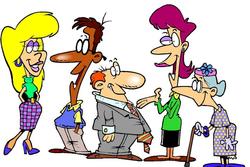 Floriani-TreffMittwoch 7.März 2018ab 19:00SOKRATESWiedner Hauptstraße 60b1040 Wienwww.restaurant-sokrates.atAnmeldung bei Ulli Flamm in der Pfarrkanzlei oderbei Elisabeth Sponner unterElisabeth.Sponner@zurFrohenBotschaft.at